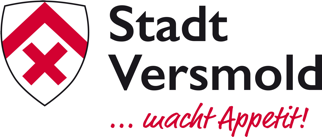 Antrag für Notbetreuung an den Versmolder GrundschulenAufgrund des Coronavirus bleiben die Schulen durch die Landesregierung ab dem 18.03.2020 geschlossen. Bis zum Ende der Osterferien am 19.04.2020 findet daher kein regulärer Schulbetrieb statt. Für die bereits eingerichtete Notbetreuung hat das Land NRW neue Regelungen erlassen. Fortan steht auch für Kinder eine Notbetreuung bereit, bei denen ein Elternteil oder das alleinerziehende Elternteil in den kritischen Funktionsbereichen tätig ist. Zudem findet die Notbetreuung auch an den Wochenenden und in den Osterferien bis zum 19.04.2020 statt.  Zu den unverzichtbaren Funktionsbereichen gehören:Einrichtungen der Gesundheitsversorgung und der Pflege sowie Behindertenhilfe Einrichtungen der Kinder- und JugendhilfeEinrichtungen, die der öffentlichen Sicherheit und Ordnung einschließlich Feuerwehr, Rettungsdienst und Katastrophenschutz dienenEinrichtungen zur Sicherstellung der öffentlichen Infrastruktur (Telekommunikation, Energie, Wasser, ÖPNV, Entsorgung)Unternehmen der LebensmittelversorgungEinrichtungen, die der Handlungsfähigkeit zentraler Stellen von Staat, Justiz und Verwaltung dienenHiermit beantrage ich mangels Alternative die Notbetreuung für mein Kind:Grundschule: ________________________________________________________________Vor- und Nachname des Kindes: ________________________________________________________________Ich benötige eine Betreuung für folgende Tage: Bemerkungen: __________________________________________________________________________□ Ich (Wir) versichere (n), dass eine anderweitige Betreuung des o. g. Kindes nicht     sichergestellt werden kann. □ Ich (Wir) versichere (n), dassdas Kind keine Krankheitssymptome aufweist, das Kind nicht in Kontakt zu infizierten Personen steht bzw. seit dem Kontakt mit infizierten Personen 14 Tage vergangen sind. das Kind sich nicht in einem Gebiet aufgehalten hat, das durch das Robert Koch-Institut (RKI) aktuell als Risikogebiet ausgewiesen ist (tagesaktuell abrufbar im Internet unter: https://www.rki.de/DE/Content/InfAZ/N/Neuartiges_Coronavirus/Risikogebiete.html ) bzw. 14 Tage seit Rückkehr aus diesem Risikogebiet vergangen sind. □ Eine schriftliche Bescheinigung des Arbeitgebers/der Arbeitgeber wird nachgereicht     werden.Die Entscheidung auf Zulassung zu der Betreuung in der Einrichtung steht unter dem Vorbehalt, dass keine anderslautenden Weisungen des Landes oder des Kreisgesundheitsamtes erfolgen und die Angaben der Erziehungsberechtigten im Antrag auf Betreuung zutreffend sind und der Nachweis des Arbeitgebers vorgelegt wird.Die gemachten Angaben können überprüft werden. Mit meiner Unterschrift bestätige ich die wahrheitsgemäße Angabe.Der Antrag muss in der jeweiligen Grundschule abgegeben werden.Ort, Datum						Unterschrift1.Elternteil oder Alleinerziehende/r2.ElternteilName, VornameAnschriftTelefonBerufsbezeichnungArbeitgeber/DienstherrArbeits-/DienstortWochentagUhrzeitMittagessen ja/nein?MontagDienstagMittwochDonnerstagFreitagSamstagSonntag